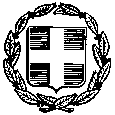 								       ΠΡΟΣ: (ΟΝΟΜΑΤΕΠΩΝΥΜΟ ΕΚΠΑΙΔΕΥΤΙΚΟΥ)  ΘΕΜΑ: Χορήγηση κανονικής άδειας απουσίας σε Αναπληρωτή/τρια Εκπαιδευτικό.Έχοντας υπόψη:Το άρθρο 10 της Εθνικής Συλλογικής Σύμβασης Εργασίας (ΕΓΣΣΕ) των ετών 2000 και 2001.Τις  διατάξεις του Ν.4547/2018 (Φ.Ε.Κ. 102/Α΄/2018) & Π.Δ. 18/2018 (Φ.Ε.Κ. 31/Α΄/2018).Τις διατάξεις της υπ΄ αριθ. Φ.353.1/324/105657/Δ1 Υ.Α. (ΦΕΚ 1340/Β΄/2002), με θέμα: Καθορισμός καθηκόντων και αρμοδιοτήτων των Προϊσταμένων Περιφερειακών Υπηρεσιών Α/θμιας και Β/θμιας Εκπ/σης, όπως τροποποιήθηκε και ισχύει.Τις  με αρ. ΔΙΔΑΔ/Φ.53/214/16897 και 20784/16-11-1994 Εγκυκλίους του Υ.ΠΑΙ.Θ.Την  υπ΄ αριθ. Φ.351.5/43/67822/Δ1/05-05-2014 Εγκύκλιο της Διεύθυνσης Προσωπικού Π. Ε. &  Δ. Ε. του Υ.ΠΑΙ.Θ.Την υπ’ αριθμ.50763/1047/04.11.2016 διευκρινιστική εγκύκλιο του Υπουργείου Εργασίας, Κοινωνικής  Ασφάλισης & Κοινωνικής  Αλληλεγύης.15. Την υπ'αρίθμ. ………………………. αίτηση του/της ενδιαφερόμενου/ης.Αποφασίζουμε      Χορηγούμε στον/ην κ. ΟΝΟΜΑΤΕΠΩΝΥΜΟ του ΠΑΤΡΩΝΥΜΟ, Αναπληρωτή/ρια εκπαιδευτικό κλάδου ΠΕ….. του (ΣΧΟΛΙΚΗ ΜΟΝΑΔΑ) , με ΑΦΜ: ………………………..  άδεια απουσίας λόγω γάμου  ……………… (   )  εργασιμ……….  ημερ…….. από ......../......./.......... έως  και  ......./......../............  με αποδοχές.Ο Διευθυντής  της Σχολικής Μονάδας/ Η προϊσταμένη του ΝηπιαγωγείουΟΝΟΜΑΤΕΠΩΝΥΜΟ  ΚΟΙΝΟΠΟΙΗΣΗ: 1.Ενδιαφερόμεν... 2. Δ/νση  Π.Ε. Ξάνθης3. Αρχείο Σχολείου 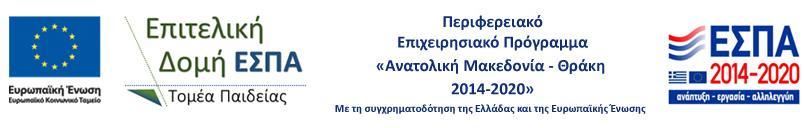      ΕΛΛΗΝΙΚΗ ΔΗΜΟΚΡΑΤΙΑ            ΥΠΟΥΡΓΕΙΟ ΠΑΙΔΕΙΑΣ ΘΡΗΣΚΕΥΜΑΤΩΝ     ΠΕΡΙΦΕΡΕΙΑΚΗ Δ/ΝΣΗ Α/ΘΜΙΑΣ & 
    Β/ΘΜΙΑΣ ΕΚΠ/ΣΗΣ ΑΝ. ΜΑΚΕΔΟΝΙΑΣ & ΘΡΑΚΗΣ   Δ/ΝΣΗ Β/ΘΜΙΑΣ ΕΚΠ/ΣΗΣ ΞΑΝΘΗΣ(ΣΧΟΛΙΚΗ ΜΟΝΑΔΑ)ΞΑΝΘΗ: ……../………/20……               Αριθμ. Πρωτ.:     ΕΛΛΗΝΙΚΗ ΔΗΜΟΚΡΑΤΙΑ            ΥΠΟΥΡΓΕΙΟ ΠΑΙΔΕΙΑΣ ΘΡΗΣΚΕΥΜΑΤΩΝ     ΠΕΡΙΦΕΡΕΙΑΚΗ Δ/ΝΣΗ Α/ΘΜΙΑΣ & 
    Β/ΘΜΙΑΣ ΕΚΠ/ΣΗΣ ΑΝ. ΜΑΚΕΔΟΝΙΑΣ & ΘΡΑΚΗΣ   Δ/ΝΣΗ Β/ΘΜΙΑΣ ΕΚΠ/ΣΗΣ ΞΑΝΘΗΣ(ΣΧΟΛΙΚΗ ΜΟΝΑΔΑ)Ταχ. Δ/νση      ΠληροφορίεςΤηλέφωνοe-mail            Ιστοσελίδα      